SAFE SANCTUARY POLICY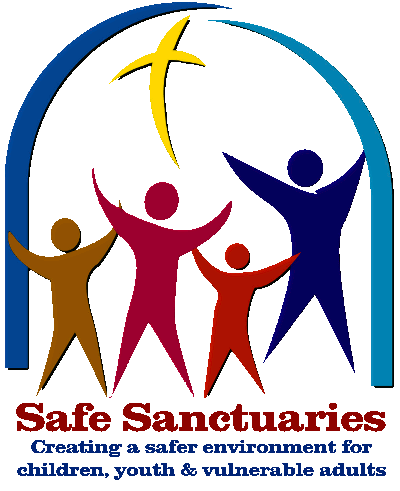 Our Mission: "To Expand our ministry in Manitowoc and beyond making new disciples of Jesus Christ for the transformation of the world."Lakeshore United Methodist Church411 Reed AvenueManitowoc, Wisconsin 54220Clergy: Reverend Carly Kuntz920-682-6311email: carlykuntz123@gmail.comwww.lakeshoreumc.comAdopted August 26, 2018 by Lakeshore UMC Leadership TeamTable of ContentsPurpose.......................................................................................................... 3Preamble ....................................................................................................... 4General Guidelines ...............................................................pages 5-9	Sanctioning ........................................................................................ 5	Scheduling ......................................................................................... 5	Committee Oversight ......................................................................... 5	Screening Policies .............................................................................. 5		Minor(s) Protection ................................................................. 5		Requirements for Adult Leaders ............................................. 6	Two Adult Principle ........................................................................... 6 	Transportation Guidelines .................................................................. 7	Classroom and Church Grounds Guidelines ...................................... 7	Permission/Medical Release forms .................................................... 7	Substances/Illegal Materials ............................................................... 7	Safety Hazard Awareness ................................................................... 7	Training of Adult Leaders ..................................................................  8	Use of social Media, Meeting and Activity Guidelines ...................... 8Meeting and Activity Guidelines ............................................Pages 9-11	Arrivals and departures .......................................................................  9	Sunday School ..................................................................................... 10 	Participation Expectations ................................................................... 10		Disruptive Behavior .................................................................. 10	Discipline ............................................................................................. 11	Safety and First Aid ............................................................................. 11Ministerial Guidelines ...........................................................  Pages 11-12	Counseling ............................................................................................ 11	Response to Incidents of Abuse ............................................................ 12Appendices: ..............................................................................Pages 13-30	A. Parental/Guardian Medical Release Form ........................................ 13	B. Youth Program Participant Behavior Covenant ................................ 16	C. Critical Incident Checklist ................................................................. 18	C. Incident/Complaint Report Form ....................................................... 21	D. Information for Background Check ................................................... 23 	E. Lakeshore Nursery Care ..................................................................... 26	F. Acknowledgement of Receipt of Policy ............................................. 29PURPOSEThis policy is prepared pursuant to the directive of the Lakeshore United Methodist Church  Administrative Team. Its purpose is to implement a series of guidelines and procedures to be employed by all persons associated with Lakeshore United Methodist Church to reduce the risk of any kind of abuse of children, youth and vulnerable adults within the church congregation. This policy is meant to comply with the recommendations of the controlling resolution of the General Conference of the United Methodist Church adopted in 1966 and re-adopted in 2004, entitled Reducing the Risk of Child Sexual Abuse in the Church.Developed by the Lakeshore Administrative Team which includes representatives of  our Christian Ed. Team, Visitation and Member Care Team, SPRC, Finance Team, UMW, Youth Ministry Team, Media Team and Reverend Carly KuntzPreamble:"Whoever welcomes one of these little children in my name welcomes me; and whoever welcomes me does not welcome me but the one who sent me." [Mark 9:37]"A new command I give you: love one another. As I have love you, so you must love one another. By this all people will know that you are my disciples, if you love one another." [John 13:34]Jesus also said, "If any of you put a stumbling block before one of these little one . . . it would be better for you if a great millstone were fastened around your neck and you were drowned in the depth of the sea." [Matthew 18:6]  Our Christian faith calls us to offer both hospitality and protection to all the vulnerable persons within our doors, i.e., children, youth and vulnerable adults. At Lakeshore UMC we believe in taking a proactive approach regarding this issue following the recommendations of the Social Principles of the United Methodist Church, P 162C. This states "children (youth and vulnerable adults) must be protected from economic, physical, emotional and sexual exploitation and abuse."The purpose of this Safe Sanctuary Policy is to address the safety of our children, youth (defined as youth/children minors under the age of 18) and vulnerable adults at all Lakeshore United Methodist Church events by preventing opportunities for the occurrence and/or the appearance of abuse of children, youth and vulnerable adults and by protecting workers from false accusations or suspicions.This policy applies to all persons in the Lakeshore United Methodist Church, including all paid and unpaid leaders, whether lay or clergy. In this policy, Lakeshore United Methodist Church will be referred to as LUMC; minors will include children and youth under the age of 18. This Safe Sanctuary Policy and incident reporting procedures are available to the congregation upon request. GENERAL GUIDELINES:1. Sanctioning: 	All activities involving minors	All activities involving minors and vulnerable adults that utilize the building or 	grounds of LUMC, or activities that are represented as being a youth or vulnerable 	adult activity sponsored by LCUM, will require authorization of a staff member, 	church committee/team, or authorized committee/team member.2. Scheduling:	To promote accountability and appropriate LUMC oversight, all activities on 	church property or sponsored by LUMC which involve minors and/or vulnerable 	adults will be scheduled through the church office and posted on the church 	calendar located in the church office.3. General Screening Policies:	a. All paid staff and volunteers working with children, youth or vulnerable adults 			must complete an application and are subject to a security check that 			includes a State CCAP and sexual predator check as well as a national 			check. [Appendix D] The church office will complete the security check 			prior to a new volunteer entering a position and will update any continuing 			volunteers on a 5-year basis.	b. By signing the application, the applicant give permission to contact references 			and perform the necessary investigation to complete the review of the 			application. If the applicant (paid or unpaid) is found to have been involved 		in any activity in which the applicant abused or exploited minors or 				vulnerable adults, the applicant will not be approved. Any conviction of a 			crime against minors or vulnerable adults shall disqualify any 					applicant.4. Oversight	a. LUMC administrative staff will maintain all records in a confidential, secured 			file. All personnel involved in the process will take every precaution to 			ensure privacy of all applications and results of checks following HIPAA 			guidelines. LUMC staff will shred all unnecessary and expired materials.	b. The LUMC web and social media administrator will carefully monitor all 			posted documents to endure protection of minors or vulnerable adults 			identity information. A written parental release must remain on file for any 			pictures and names used in any public publication or website/social media 			posting.	c. Christian Ed., Youth and Vulnerable Adult Ministry staff will check with the 			church office in September of each year to ensure that all screening has 			occurred for all individuals working with minors and vulnerable adults.	d. The SPRC shall oversee screenings on all LUMC employees and volunteers 			who make regular or occasional visitations to the homebound of all ages.5. Youth/Vulnerable Adult Protection:	(Volunteers serving our youth/vulnerable adults must be willing to 	IMMEDIATELY report to the SPRC, pastor, or state agencies any behaviors 	that seem abusive or inappropriate or allegations thereof, according to the 	policies and procedures of LUMC.)	a. Requirements for Adult Leaders. (Adult hereafter refers to anyone over 18 years 	    of age.) [Adult Leaders must be 18 years old or older.]		1.) Volunteers serving our minors/vulnerable adults must attend  LUMC for 			at least six months before they will be invited or allowed to provide 				leadership for an activity involving minors or vulnerable adults.		2.) An age difference of youth volunteers and those participating in LUMC 				activities must be at least five (5) years unless there are two (2) other 			adult leaders over the age of twenty-one (21) participating in the 				event. Siblings in a single activity are an exception to this rule.		3.) Parents/Guardians MUST receive advance notice of all scheduled off-				site trips. With activities that take place away from LUMC 					buildings/grounds and on overnight trips, all adult chaperones must 				be over the age of twenty-one (21). A ratio of one (1) adult per eight 				(8) youth for senior high age students and one (1) adult per five (5) 				youth for junior high/middle school students or younger is 					recommended. It is recommended that parents or guardians be 				included on off-site trips.	b. The Two Adult Principle: At least two (2) adults over the age of eighteen (18), 		and from different families, must be present at all activities involving 			minors/vulnerable adults in the LUMC building or transporting them in 			their vehicles to or from church activities. Although it is preferred that both 			adults be in the designated activity room, it is permissible for one adult to 			circulate between rooms if more than one area of the church is being used, 			but doors must be left open and/or windows be present in all doors of 			activity rooms. The second adult MUST NOT be counted if in the building 			but involved in an unrelated meeting or activity. This principle applies to 			both onsite and off-site activities. 	c. Transportation Guidelines:		When planning activities, arrangements should be made so that no minor or 		vulnerable adult  will ride in a car one-to-one with an adult other than 			his/her parent/guardian in the course of any LUMC sponsored activity. In 			an emergency situation in which a second adult is not available, minors or 			vulnerable adults must be seated in the backseat with one adult driver. 			There should be a communication system between vehicles established 			before each trip. 	d. Classroom and LUMC Grounds Guidelines:		1.) When it is not possible to have two (2) adults in a classroom, the 					classroom should have visibility from common areas.		2.) An adult volunteer must remain in the classroom for grades five (5) and 				below until a parent or guardian arrives. An authorized parent or 				adult will escort all children up to grade five (5) to and from group 				activities/classes. The "Two Adult Principle should always be 				applied when possible.		3.) Adult supervision is required when minors/vulnerable adults are outside 				on LUMC grounds during scheduled LUMC events.		4.) Vacation Bible School must follow a sign-in and sign-out procedure.6. Permission/Medical Release Forms:	All minors participating in LUMC activities must have a current general 	Permission/Medical Release Form [Appendix A] on file and all Vulnerable 	Adults should have one on file as applicable and appropriate. An authorized adult  	activity leader will take copies for all off-site activities.7. Substance/Illegal Materials:	If the possession or use of illegal substances, the abuse of controlled substances, or 	underage use of alcohol is observed on the grounds of LUMC or at any LUMC 	sanctioned activities, the adult leader shall notify the staff person or adult minor or 	vulnerable adult leader in charge of the activity immediately or as soon as 	possible. The adult who observed or received the report of the event shall 	complete an Incident Report Form. [Appendix B]8. Safety Hazard Awareness:	All adult LUMC members participating in minor/vulnerable adult activities will be 	aware of escape routes in case of the need to evacuate the building. They must be 	aware of the location and use of fire extinguishers. They must be aware of 	necessary safety precautions in the event of severe weather or tornado 	occurrences. Escape routes, including windows, must be free from obstruction. In 	the event of an "active shooter" situation, leaders should attempt to get their 	charges out of the building and away from danger, but if that is not possible they 	should remain in their rooms with the door locked and blocked until informed it is 	safe to leave.9. Training of Adult Leaders:	a. It is our expectation that all adults who participate in LUMC programming with 			minors/vulnerable adults will become acquainted with our church policies 			and the safety information referenced in them on an annual basis. This 			material is available via hard copy from the church office and on the church 		website (http://www.lakeshoreumc.com). Adult leaders shall sign an 				acknowledgement form and return it to the office acknowledging receipt 			and understanding of this policy at least every five (5) years. [Appendix E]	b. Adults will use language, behavior, and attitudes consistent with our Christian 			faith and the vision of LUMC. Adult leaders must participate in all required 		trainings prior to serving in the role of an adult leader of minor/vulnerable 			adult activities.10. Use of the Web and/or Social Media:	a. Adults who minister to minors/vulnerable adults are strongly encouraged to set 			stringent privacy settings on any social networking profile. Group pages, 			monitored by staff, should be the primary mode of social media 				interaction. Adults should not submit "friend" requests to minors/vulnerable 		adults. Such persons may not be able to decline such requests due to the 			disparity of power between minors/vulnerable adults and their leaders. 			Minors/vulnerable adults may  ask to be "friends," and adults should 				discern the level of contact they want to maintain with youth prior to 			responding to these requests. Social media will not be used by 				church/minor-vulnerable adults leaders to communicate with minors under 			the age of thirteen (13).	b. If an adult chooses to accept friend requests from minors/vulnerable adults who 			are associated with their community of faith, other adult leaders must have 			full access to all aspects of that adult's profile and correspondence.	c. Adults who want to connect with a minor/vulnerable adult to whom they 				minister via a social networking website are strongly encouraged to set up a 		closed group account that they may join. Minors/vulnerable adults 				requesting to "friend" an adult can then be invited to join this group rather 			than be accepted as a friend on an adult's personal profile account. The 			purpose of these two separate accounts/profiles is to create a line of privacy 		and maintain healthy boundaries with youth and real family, friends and 			colleagues.	d. Any site operated by LUMC that is oriented toward youth between the ages of 			thirteen (13) and eighteen (18) must require registration for all users and 			must be password-protected so that only registered users may access the 			site. Registration for such a site must require the use of a legal name and 			valid contact information, such as an operational email address. Users of 			such a site may not post images of minors/vulnerable adults without the 			prior written consent of a parent or legal guardian for such images to be 			used. 	e. Adult leaders of minors/vulnerable adults groups and former minors members 			who, due to departure, removal from their position, or are no longer eligible 		because they "aged out" of a program should be immediately removed from 		digital communication with youth groups via social networking sites, list 			servers, etc.	f. Any material on any site (whether affiliated with the church or not) that raises 			suspicion that a child has been or will be abused/neglected/exploited should 		be immediately reported to the clergy and/or the Department of children 			and Families (DCF). If the material is on a church affiliated site, that 			material should be documented for church records and then remove from 			the site after consultation with DCF and/or police. The DCF hotline is 1-			800-842-2288.	g. Social networking groups for minors/vulnerable adults should be open to 				parents/guardians of current members. Parents/guardians should be 				informed that the content of youth pages or groups that are not sponsored 			by LUMC are NOT within the purview of adult youth leaders.	h. The posting of any pictures of minors/vulnerable adults on personal websites is 			forbidden and the media Team chair must ensure a signed photo release is 			available for any minors/vulnerable adults in a photo prior to posting it on 			the official church website. [Appendix A] Photos that are published on 			LUMC sponsored sites should not include name or contact information for 			minors/vulnerable adults.MEETING AND ACTIVITY GUIDELINES:1. Arrivals/Departures:	Minors/vulnerable adults being dropped off should arrive only shortly before or at 	the scheduled program start time(s). Adults bringing minors/vulnerable adults to 	church activities are responsible for confirming that the activity is occurring as 	planned.2. Sunday School:	a. Teachers:		Teachers are expected to be in their classrooms ten(10) minutes before the 			published start time for class. At least one Shepherd must be present in the 			front of church to welcome minors and direct them to their classrooms 			fifteen (15) minutes before the start of Sunday School. Teachers are 				expected to remain in the classroom with their students until parents 				come to get them or some mutually agreed upon prior arrangement has 			been made.	b. Shepherds [hall monitors during Sunday School]		There shall be at least one (1) adult in the classroom section hall during 			Sunday School hours who will monitor the hallway. They shall escort 			children ten (10) and under to bathrooms and other areas during class time 			and bring them back to class. They shall also be responsible for monitoring 			the doors for strangers who may need assistance to find the sanctuary, etc. 			Strangers should be escorted out of the classroom areas as soon as possible 			if they have no reason for being there.3. Participation Expectations:	While LUMC recognizes that flexibility with regard to minor/vulnerable adult 	participation in scheduled activities is necessary, it is expected that those attending 	sponsored activities will participate in some aspect of the planned activity. 	Minors/vulnerable adults leaving scheduled activities to be in another area and 	engaged in their own chosen activity is not permitted. If permitted by the teacher, 	Sunday School Students may go to the Sabbath Cafe for treats which will be 	brought back to the classroom before the start of class.4. Disruptive Behavior:	LUMC is committed to providing activities in which the participants, leaders, co-	participants from other organizations are property are treated with respect and in a 	safe manner. Any person minor/vulnerable adult who violates the intent or spirit of 	this commitment through inappropriate conduct, significant and willful disruption 	of activities, willful damage to property, verbal or physical assault on another, or 	offensive disrespect to another will be asked to leave the activity in the custody of 	his/her parent or guardian. Any adult witnessing or receiving a report of the 	incident will complete an Incident/Complaint Report. [Appendix C]5. Discipline:	LUMC views corrective action for inappropriate behaviors of minors/vulnerable 	adults to be within the responsibilities and rights of any adult authorized to 	provide supervision for any activity sponsored through LUMC. To this end, 	LUMC endorses the use of verbal correction (without abusive content), removal of 	offending individuals from the activity, distraction from inappropriate behaviors 	via engagement in constructive participation, structuring activities to minimize 	boredom and conflict, and reinforcement of appropriate behaviors via reasonable 	verbal or other tangible reward to promote appropriate behaviors. Corporal 	punishment is strictly prohibited.6. Safety and First Aid:	a. LUMC office staff will post, and update as required, basic first aid procedures 			and emergency numbers where all personnel can see them. Minimal 				locations include the kitchen, fellowship hall, nursery, main floor 				classrooms, narthex and sanctuary. It is the responsibility of all church 			staff, paid and volunteer, to maintain familiarity with emergency 				procedures, materials, and supplies.	b. The Trustees will conduct yearly safety inspections of the building and grounds 			and will promptly correct any safety concerns.	c. Safety is the responsibility of all adults. Any adult should promptly stop an 			unsafe act.MINISTERIAL GUIDELINES:1. Counseling:	a. Except in the case of emergency, counseling shall occur between the hours of 			8:00 a.m. and 6:00 p.m. If counseling occurs outside the established hours, 			the counselor will make every effort to have an additional person in the 			building.	b. Other than pastoral visitation or "crisis counseling," all private counseling 			meetings shall take place either in a public location or on church premises. 			Any blinds or door windows will be open.	c. Pastors and trained adult leaders may conduct one-to-one counseling sessions 			with minors/vulnerable adults at LUMC or at LUMC sponsored activities 			behind closed doors; it is required that another adult leader is notified of the 		location. Untrained leaders may listen to the concerns problems of 				minors/vulnerable adults and will connect them with a trained leader or 			pastor as soon as possible, with their permission. Any minor/vulnerable 			adult must be informed that if their safety is in question the appropriate 			authorities will be notified. The adult leader will make all efforts to 				minimize the risk that conversations may be overheard.It is unethical, inappropriate and unacceptable for any person engaged in the ministry of our church whether lay, ordained, employed or volunteer to engage in sexual behavior with anyone with whom there exists a ministerial relationship.2. Response to Incidents of Abuse:	a. The SPRC, activity leader or staff member will take seriously all suspected 			abuse, allegations or reports of abuse and will not prejudge the situation. 			The person aware of or receiving a complaint shall immediately notify the 			Pastor and the SPRC Chair who will handle complaints or concerns of 			violation of policy. Clergy or SPRC designee must complete tasks as listed 			in the "Critical Incident Checklist." [Appendix B]	b. As far as possible, the investigator will maintain confidentiality of all persons 			involved in the report of misconduct. In order to investigate and decide an 			appropriate response those involved in the investigation may share needed 			information.	c. All persons involved in an allegation will receive compassion, sensitivity and 			concern.	d. Allegations considered valid will result in suspension from the leadership role 			until cleared of any wrongdoing.Appendix A to Safe Sanctuary PolicyLakeshore United Methodist ChurchSunday School/All Activities of Minors/Vulnerable AdultsParental/Guardian Medical Release FormParticipant(s) Child #1: ___________________	 Birthdate:_________Grade:_____ 		Child #2: ___________________	 Birthdate:_________ Grade:_____		Child #3: ___________________ Birthdate:_________ Grade:_____ Parent or Guardian: __________________________________________________Home e-mail address: ________________________________________________Work: ____________________________________________________________Home address:	_____________________________________________________	_____________________________________________________Phone numbers: (Cell) _______________ (Home) _______________Lakeshore United Methodist Church School Year 2018-2019this form is to insure informed parent consent for activity(s) sponsored by Lakeshore United Methodist Church (LUMC). It also provides consent for treatment of minors who become ill or injured in the course of the activity(s) if a parent or guardian cannot be reached to give consent. We will make every effort to contact the parent(s)/guardian(s) named below: Additional Emergency Contacts: (In an emergency, every reasonable effort will be made to reach parent(s)/guardian(s) of the participants.Name: _______________________________________________________________Relationship to Participant: _______________________________________________Daytime Phone: ____________________ Evening Phone: _______________	Other Phone: _________________Address: ____________________________________________________________________________________________________________________________Signature of parent/guardianWho, besides parent/guardian, is authorized to pick up your child(ren)/vulnerable adult(s) from any church activities?Name: ________________________________________________Phone Number: _________________________________________General Health Information*** Additional Health or behavioral questions:1. My Child/Vulnerable Adult is uncomfortable with or has aversions to (ex. loud noises, dark rooms etc.) ________________________________________________________________________________________________________________________________________________2. A trigger point that could produce a meltdown for my child/vulnerable adult is:________________________________________________________________________3. If my child experiences a meltdown, he/she calms when: ________________________________________________________________________________________________________________________________________________4. Special equipment/items that can help soothe (ex. special toy, blanket, pacifier, etc.) my child/vulnerable adult:________________________________________________________________________Photograph/Video Release I authorize staff members of Lakeshore United Methodist Church (LUMC) to use photos, videos, and/or other likenesses of myself and/or my child, the child for whom I have legal guardianship, my vulnerable adult for promotional materials regarding LUMC  programs, facilities, or services including live streaming. such images will not be sold to other parties. Promotional materials bearing these images may be distributed for free to the public and posted on the LUMC website at http://wwwlakeshoreumc.com._______________________________________________________________________     Signature of Parent/Guardian                                                      DateThis page must be completed for middle school and high school youth ONLY.Appendix A Lakeshore UMC Safe Sanctuary Policy - Part 2Lakeshore United Methodist ChurchYouth Program Participant Behavior Covenant(To be signed by both youth and adult participants.)As representatives of Christ and the Church, we, the participants in the Lakeshore United Methodist (LUM) Youth Program, take seriously our responsibility to care for one another. This covenant represents our affirmation of our concern for the wellbeing of the total community. We covenant with each other to insure the safety of all, to make our time together most meaningful, and to care for the facility which we share. In addition to our general concern for our community, we agree specifically to:	A. Leave vehicles parked, locked and unoccupied.	B. Remain on the program site unless having been given permission to leave.	C. Attend all activities including meals.	D. On overnight activities, observe scheduled curfew by being in rooms, quiet, and 		not disruptive to others. Never enter the room of someone of the other 			gender.	E. Not use tobacco products.	F. Not bring animals, weapons, illegal substances, explosives, fireworks, alcohol 			or dangerous materials.	G. Respect the person, equipment and property of others. (This should be 				considered when considering practical jokes, water fights use of shaving 			cream, etc. Do no harm to others.)	H. Use language, behavior and attitudes which are consistent with our Christian 			faith.	I. Agree to participate in every program session and small group meeting.This covenant is made between each person and the whole group. I agree to follow all of the above because I desire to represent Jesus in a positive manner at all times.____________________          _______________________      __________Participant Signature                 Parent/Guardian Signature         DatePermission to Participate in Activity and to Transport Youth with One Adult Vehicle.I, the undersigned parent or guardian, do hereby give my permission for my child(ren) to participate in LUM Youth Ministry activities throughout the year. I also do give my permission for my child(ren) to be transported to and/or from LUM Youth Ministry activities by LUM Youth Ministry-designated leadership and employees with only one adult in the vehicle if necessary. I understand that my child(ren) and I will need to sign in at the beginning of each activity and make sure our information on file is current._________________________________________________           _____________Signature of Parent/Guardian                                                               DateCommunication by Social Media, Email, and Texting:_____ I authorize staff members of LUM Youth Ministry to communicate by email and/or texting with my child or the child for whom I have legal guardianship._____ I authorize staff members to communicate using Google Groups or Facebook with my child or the child for whom I have legal guardianship.__________________________________________________          ________________Signature of Parent/Guardian                                                                DateAppendix B to Lakeshore United Methodist Church Safe Sanctuary PolicyCritical Incident ReportDefinitions of Abuse:Lakeshore United Methodist Church (LUMC) will actively work to prevent Physical Abuse ("in which a person deliberately and intentionally causes bodily harm to another"), Emotional Abuse ("in which a person exposes a child to spoken and/or unspoken violence or emotional cruelty"), Neglect ("in which a person endangers a child's health, safety, or welfare through negligence"), Sexual Abuse ("in which sexual contact between a child land an adult or another older and more powerful youth occurs"), and Ritual Abuse("in which physical, sexual, or psychological violations of a child are inflicted regularly, intentionally, and in a stylized way by a person or persons responsible for the child's welfare). All situations apply equally to vulnerable adults.The leader shall follow these steps for reach instance of suspected or reported abuse.Dealing With The Victim:1. Assess the needs for emergency care for the victim, and immediately notify the parents 	and/or other legally responsible adult. The care and safety of the victim is the 	first priority.2. As needed, provide emergency healthcare, including:	a. First Aid	b. Emergency Services	c. Hospital emergency room   	 When deemed appropriate, arrange for crisis counseling and/or long-range 	counseling in consultation with the pastor.3. Secure and maintain the integrity of the area and protect all evidence for the 	professional investigation.4. Offer and provide pastoral resources as needed. Show care and support to prevent 	further hurt.5. Notify legal authorities as required and fully cooperate with the civil authorities under 	the guidance of the church attorney.6. Inform the Pastor or designated representative of all details of the incident. the Pastor 	or designated representative will release any required information to the media. 	Under no circumstances should you, as leader, communicate with representative of 	the media.7. As appropriate, immediately contact the pertinent church officer(s), staff or church 	bodies.8. Document all your efforts at handling the incident, but do not attempt an in-depth 	investigation. this should be left to professionals who are familiar with this type of 	case. This is to protect the rights and privacy of the victim and the accused. 	Maintain all files with all documented actions, interview notes, recorded 	conversations, etc. in a locked and secure area to insure privacy and 	confidentiality.Dealing With The Accused:First, secure the safety of the child, youth or vulnerable adult member. Remove the accused from any further contact with the alleged victim. Treat the accused with dignity and support. Offer to provide pastoral care to the family of the accused, as appropriate. Refer the accused to clergy outside of LUMC if deemed more desirable, or if the accuser's family requests it.Reporting Incidents:All Staff regulated by Wisconsin State Law regarding reporting of Child Abuse will comply with all applicable statutes.1. When a leader of a LUMC program, event or activity suspects that abuse or any potential violation of our Safe Sanctuary Policy is taking or has taken place, the leader shall contact the pastor, SPRC Chair AND event leader immediately and cooperate fully with any investigation conducted thereafter. If the report is not in the form of an incident report, the leader will complete one.2. Following the report of an incident, the event leader, or supervisor in charge shall carefully document the incident or complaint using the incident/Complaint Form found at Appendix C.3. If immediate safety concerns exist, he or she may call 911 to report the concern.4. The leader will address any needs the child or youth may have, medical or otherwise and report the incident to the parent(s) and/or legal guardian(s).5. The person receiving the complaint shall respectfully remove the suspected individual from the surroundings until an appropriate investigation is completed. the matter shall remain confidential.6.If the incident is not clearly a criminal act, the pastor will determine if additional information and statements are required, and if so will assign an SPRC member to participate in a meeting with all parties (parents/guardians if the accused is a minor or vulnerable adult) as soon as possible to report the incident and begin moving toward resolution.7. The reporting parties will be kept informed of progress on the process.8. The leader, if he or she deems it appropriate may then speak with the alleged victim, being careful to use open-ended questions and document all such conversations. Careful and confidential documentation is essential using page 2 of Appendix C.	a. If appropriate, you may obtain a written statement from or assist in preparing a statement made by the alleged victim.Appendix C to Lakeshore United Methodist Church Safe Sanctuary PolicyIncident/Complaint Report FormWhen complete, turn this incident/Complaint form in to the Pastor or SPRC Chair. If grievance is against the Pastor, turn this in to the District Superintendent.(Please print all information clearly.)Date of Incident: _________________________________ Time of Incident: ________Specific Location of Incident: ______________________________________________Name of Minor/Vulnerable Adult Involved: ___________________________________	Age of Minor/Vulnerable Adult Involved: _______________________________Address of Minor/Vulnerable Adult: _________________________________________Parent or Guardian: ______________________________________________________Description of incident (include location, names of all involved, any evidence of injuries, how resolved: ________________________________________________________________________________________________________________________________________________________________________________________________________________________________________________________________________________________________________________________________________________________________________________________________________________________________________________________________________________________________________________________Witness Name: ______________________________   Phone: ____________________Witness Name: ______________________________   Phone: ____________________Witness Name: ______________________________   Phone: ____________________Person completing report:Name:(print) ______________________________  Phone: ____________________Name:(signature) ___________________________  Date: _____________________Record any action taken with the victim or others involved in the incident (include date and time of any other contacts made regarding this incident:________________________________________________________________________________________________________________________________________________________________________________________________________________________________________________________________________________________________Page 1 of 2Complete an Incident/Complaint Form anytime an adult observes or receives a report of inappropriate conduct:*	Possession or use of illegal substances, the abuse of controlled substances, or 			underage use of alcohol on the grounds of LUMC or at an LUMC 				sponsored or sanctioned activity.*	Significant and willful disruption of activities, willful damage to property, verbal 			or physical assault, or offensive disrespect to another.*	If unsure if this form should be completed, check with the Pastor.________________________________________________________________________________________________________________________________________________________________________________________________________________________________________________________________________________________________________________________________________________________________________________________________________________________________________________________________________________________________________________________________________________________________________________________________________________________________________________________________________________________________________________________________________________________________________________________________________________________________________________________________________________________________________________________________________________________________________________________________________________________________________________________________________________________________________________________________________________________________________________________________________________________________________________________________________________________________________________________________________________________________________________________________________________________________________________________________________________________________________________________________________________________________________________________________________________________________________________________________________________________________________________________________________________________________________________________________________________________________________________________________________Printed Name: _________________________________________________Signature: ________________________________Date:________________											Page 2 of 2Appendix D for Lakeshore United Methodist Church Safe Sanctuary PolicyVolunteer Application & Background CheckThe information contained in this form is for the internal use of Lakeshore United Methodist Church only.Full Name: ________________________________________________________________________Other names that have been used by this applicant (if any):________________________________________________________________________Address:______________________________ City & State: _______________________Home phone: ____________ Work Phone: ____________ Cell Phone: ______________Social Security Number: ________________________  Date of Birth: _______________Driver's License Number: ______________________________ State: __________Position applied for: _______________________________________________________Occupation, current employer, and business address.  Time at this employment: _______ Years ________monthsList (name and address) of the churches you have attended in the past five (5) years:Name/address/telephone number of pastor,  employer and personal references who may be contacted:Pastor: _________________________________________________________________Employer: ______________________________________________________________Personal: _______________________________________________________________Describe your background working with the program and/or age group requested. (Include information about church related volunteer, and paid experience you may have.Groups you are currently active in:Have you ever been convicted of any criminal offense?     Yes    NoHave you ever been charged with or convicted of child neglect or abuse?    Yes   NoHave any complaints or allegations of misconduct involving children ever been made 	against you?     Yes    NoHave you ever been charged with, convicted of, or pled guilty to a crime or felony 	involving sexual misconduct?     Yes    NoHave you ever been convicted of the possession, use, or sale of drugs?     Yes    NoWithin the past thirty (30) days, have you abused alcohol, legal or illegal drugs?  Yes  NoHave you been convicted of or plead guilty to a moving violation within the last	five (5) years?    Yes    NoPlease explain fully and YES answers to the above questions using additional paper if necessary space is required.In addition to the above, is there any fact or circumstance involving you or your background that would call into question your being entrusted with the supervision, guidance, and care of young people or vulnerable adults?     Yes    No  If yes, explain.I give my permission for a duly authorized representative of Lakeshore United Methodist Church (LUMC) to request the Wisconsin Department of Law Enforcement to release information regarding any record of charges or convictions contained in its files. I understand this includes federal, state and local files. It may include any and all crimes against minors. I will not hold the Wisconsin Division of Law Enforcement or LUMC liable for any results that may result from the response made to this request. I waive any right that I may have to inspect the references provided on my behalf. 	I certify that the information I have provided is true and correct. If it is found that the answers given are untrue, I understand that it may be cause for dismissal.________________________________________________________________________Applicant's Signature                                                                     Date________________________________________________________________________Parent/Guardian Signature (for applicants under age 18)                            DateInformation from the background check will be returned to the LUMC. Information will be shared with the Staff Parish Relations Committee (SPRC) only when it is appropriate. All information gathered on this application and through the background check will be kept completely confidential.Thank you for your care and consideration of our congregation, our children, our youth, our vulnerable adults. We are grateful for your cooperation.Appendix E to Lakeshore United Methodist Church Safe Sanctuary PolicyLakeshore UMC Nursery CareParental/Guardian Release Form                           							             	   (if applicable)Participants:     Child #1: ______________________________Birthdate: __________Grade: _____     Child #2: ______________________________Birthdate: __________Grade: _____     Child #3: ______________________________Birthdate: __________Grade: _____     Child #4: ______________________________Birthdate: __________Grade: _____Parent/Guardian: ________________________________________________________Home e-mail address: ____________________ Work e-mail address: ______________Home address: __________________________________________________________Phone number: (Cell) __________________ (Home) _______________	To reach you during worship.Additional Emergency Contacts: (In an emergency, every reasonable effort will be made to reach parents/guardians of minor participants.Name: ________________________________________________________________Relationship to Participant: ________________________________________________Daytime Phone: ___________  Evening Phone: ___________ Cell Phone: ___________Address: ________________________________________________________________.Who, besides parent is authorized to pick up your child(ren) from the nursery?Name: _______________________________  Phone: _________________________Is there anyone who should not be allowed to pick up your child(ren) from the 	nursery?______________________________________________________________________***Additional health or behavioral questions1. My child's behavior may indicate a medical problem requiring immediate attention. 	Please describe symptoms, behaviors, and actions that should be taken.	Child __________________________________________________________	Child __________________________________________________________	Child __________________________________________________________	Child __________________________________________________________2. My child will require additional assistance with (ex. Restroom use):	Child __________________________________________________________	Child __________________________________________________________	Child __________________________________________________________	Child __________________________________________________________3. My child is uncomfortable with or has aversions to (ex. loud noises, dark rooms):	Child __________________________________________________________	Child __________________________________________________________	Child __________________________________________________________	Child __________________________________________________________4. A trigger point that could produce a meltdown for y child is:	Child __________________________________________________________	Child __________________________________________________________	Child __________________________________________________________	Child __________________________________________________________5. If my child experiences a meltdown, he/she calms when:	Child __________________________________________________________	Child __________________________________________________________	Child __________________________________________________________	Child __________________________________________________________6. Special equipment/items that can help sooth (ex. special toy, blanket, pacifier):	Child __________________________________________________________	Child __________________________________________________________	Child __________________________________________________________	Child __________________________________________________________Photograph/Video ReleaseI authorize staff members of Lakeshore United Methodist Church (LUMC) to use photos, video, and/or other likenesses of myself and/or my child or the child for whom I have legal guardianship for promotional materials regarding LUMC programs, facilities, or services including live streaming. Such images will not be sold to other parties. Promotional materials bearing these images may be distributed for free to the public and posted on the LUMC website at lakeshoreume@lakeshore.com.________________________________________________________________________Signature of Parent/Guardian                                                                   DateAppendix F to Lakeshore United Methodist Church Safe Sanctuary PolicyLakeshore United Methodist ChurchAcknowledgement of receipt of Safe Sanctuary PolicyBy my signature below I acknowledge that I have received and read a copy of the Lake Shore United Methodist Church Safe Sanctuary Policy. I will abide by the rules and policies of this document.PRINT NAME: _________________________________________________________SIGNED: ____________________________________________ DATE: ___________HealthInformationChild #1Child #2Child #3Child #4NameConcerns we should be aware of: e.g. medications, dietary needs,Special help - e.g. bathroom help; trigger points, etc.Health InformationChild #1Child #2Child #3Child l#4NameAllergies/health concerns/needs: (***see add. info. below)Special dietary needsMedical history that should be notedChanges medical: (note date)